1. BÖLÜM 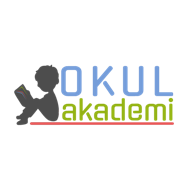 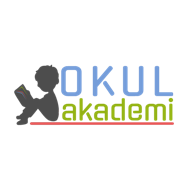 Ders		: TÜRKÇESınıf		: 6Tema / Metnin Adı	  	: MİLLİ MÜCADELE VE ATATÜRK/TÜRK ASKERİNİN CESARETİKonular		: Kelime ve kelime gurupları / Hikaye haritası / Konuşma planı2. BÖLÜM	                                                                                                                                   KAZANIMLAROKUMAT.6.3.1. Noktalama işaretlerine dikkat ederek sesli ve sessiz okur. T.6.3.5. Bağlamdan yararlanarak bilmediği kelime ve kelime gruplarının anlamını tahmin eder. T.6.3.17. Metinle ilgili soruları cevaplar. Metin içi ve metin dışı anlam ilişkileri kurulur. T.6.3.19. Metnin konusunu belirler. T.6.3.20. Metnin ana fikrini/ana duygusunu belirler. T.6.3.21. Metnin içeriğine uygun başlık belirler.T.6.3.22. Metindeki hikâye unsurlarını belirler. T.6.3.23. Metinde ele alınan sorunlara farklı çözümler üretir. T.6.3.30. Görsellerle ilgili soruları cevaplar. KONUŞMAT.6.2.1. Hazırlıklı konuşma yapar. Öğrencilerin verilen bir konu hakkında görsellerle destekleyerek kısa sunum hazırlamaları ve prova yapmaları sağlanır. T.6.2.3.Konuşma stratejilerini uygular. T.6.2.5. Kelimeleri anlamlarına uygun kullanır. T.6.2.6. Konuşmalarında uygun geçiş ve bağlantı ifadelerini kullanır. Ama, fakat, ancak, lakin, bununla birlikte ve buna rağmen ifadelerini kullanmaları sağlanır. YAZMAT.6.4.3. Hikâye edici metin yazar. T.6.4.4. Yazma stratejilerini uygular. YÖNTEM VE TEKNİKLERİSoru-cevap,  anlatım, durdurarak dinleme ve açıklayıcı anlatım, inceleme, uygulama günlük hayatla ilişkilendirme ARAÇ-GEREÇLER VE KAYNAKÇA İmla kılavuzu, sözlük, deyimler ve atasözleri sözlüğü, EBA, tdk.gov.trÖĞRETME-ÖĞRENME ETKİNLİKLERİDikkati Çekme“Vatan kelimesi denince aklınıza neler geliyor çocuklar?” sorusu sorularak öğrencilerin dikkati çekilecek.GüdülemeMilli Mücadele ve Atatürk adlı temamızın ilk metni olan “ TÜRK ASKERİNİN CESARETİ” adlı metni işleyeceğimiz çocuklara iletilecek. Herkesten sayfa 45’deki görseli incelemesi istenecek. Görsel bize neyi işaret ettiği üzerinde durulacak. Bu   dersimizde Çanakkale’yi Çanakkale’deki yaşananları kısmi olarak işleyeceğimiz vurgulanacak. Vatan toprağının ne kadar değerli olduğunu aziz şehitlerimizin anılarıyla öğreneceğimiz dile getirilecek. Gözden Geçirme“Çanakkale ruhu hakkında konuşmak var mı?”  sorusu sorularak öğrencilerin tartışması sağlanacak. DERSE GEÇİŞDikkati çekme sorusu sorulduktan sonra öğrencilerden metnin  konusuyla ilgili ön bilgilerini ifade etmeleri istenecek. Konuyla ilgili konuşan öğrenciler tahtaya kalkarak arkadaşlarıyla göz teması kurması sağlanacak ve beden dilini kullanarak konuşasını desteklemesi istenecek. Metni kavramak için sesli bir şekilde metin okunacak.Anahtar kelimeleri belirlemek maksadıyla bir kez daha metin öğrenciler tarafından parçalı okuma yöntemiyle okunacak. Anlamı bilmedikleri kelimeleri deftere yazacaklar. ANAHTAR KELİMELER: Çanakkale, Mehmetçik, Gelibolu, siper, cesaret, mertlik, yardımlaşmaAnlaşılmayan, anlamı bilinmeyen kelimelerin anlamı ilk önce sözcüğün gelişinden çıkarılmaya çalışılacak.Anlamı sözlükten bulunacak, sözlük getirmeyen öğrenciler akıllı tahtadan tdk sözlüğü kullanarak sözlük defterlerine kelimeleri yazacak yazılacak.1. Etkinlik Etkinlikte kelimelerin anlamaları tahmin edilecek.nişan: Hedefi vurmak için silah, ok vb.ne gerekli doğrultuyu vermeMehmetçik: Türk askerine sevgi duygusu ile verilen adrütbe: Subay, astsubay ve polislerin sahip olduğu derece, mevkibahtiyar: Mutluintiba: İzlenimsiper: Askerlerin savaşta vurulmamaları ve rahat ateş edebilmeleri için kazılmış, üstü açık hendekferyat: Haykırış, çığlıkcesaret: Güç veya tehlikeli bir işe girişirken kişinin kendinde bulduğu güvennazik:  Başkalarına karşı saygılı davrananhayret: Beklenmedik, garip bir şeyin sebep olduğu şaşkınlık, şaşırma2. Etkinlik Metinle ilgili sorular cevaplanacak. Cevaplar sınıfça değerlendirilip deftere not edilecek. 1. Metinde geçen olaylar kimin ağzından anlatılmaktadır?
Avustralya Genel Valisi olan Lord Casey (Lord Keyzi)2. Avustralyalı komutanın Türk askerlerini sevmesini ve onlara hayran olmasını sağlayan olay nedir?
Savaş sırasında iki cephe arasında kalan bir İngiliz subayını, askerlerimizden birinin büyük bir cesaretle siperinden çıkıp, yüzbaşıyı omuzlayıp düşman cephesine taşıdıktan sonra geri dönmesi.3. Türk askeri, kendi hayatını tehlikeye atarak İngiliz Yüzbaşı’ya niçin yardım etmiş olabilir? Anlatınız.
Türk askeri merhametli ve cesurdur. O sırada orada bir düşman değil, yaralı bir insan söz konusudur. Askerimiz de bunun bilincinde olduğu için Yüzbaşı’ya yardım etmiştir.4. Yaralı hâlde yatan İngiliz Yüzbaşı’ya Türk askerleri ateş etmeye devam etseydi, hatırayı anlatan Avustralyalı komutanın Türk askerine bakışı nasıl olurdu? Açıklayınız.
...5. Olayın yaşandığı cephede bir asker olsaydınız İngiliz Yüzbaşı’yı kurtaran cesur asker, sipere döndüğünde ona neler söylerdiniz?
...6. Bu metni siz yazmış olsaydınız metne hangi başlığı koyardınız?
...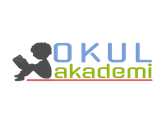 3. EtkinlikMetinle ilgili hikaye haritası yapılacak. Kahramanlar
Türk askeri, Avusturyalı Subay, İngiliz SubayOlay
İki cephe arasında kalan düşman komutanının bir Türk askeri tarafından kurtarılıp, düşman cephesine teslim etmesi.Yer
Arıburnu CephesiZaman
Çanakkale Savaşı zamanıKonu
Türk askerinin cesaret örneğiAna Fikir
Türk askeri tüm savaşlarda cesareti ve merhameti ile örnek olmuştur.4. EtkinlikBu etkinlikte hayali bir Türk komutan olarak cephede askerlerine hitap edecekleri bir konuşma hazırlatılacak.5. Etkinlik Etkinlikte cepheyi anlatan guruplar halinde küçük  bir drama etkinliği yapılacak.6.EtkinlikBu etkinlikte yüzbaşının yüz ifadesi çocuklara sorulacak.GELECEK DERSE HAZIRLIKBir sonraki metnin hazırlık amacıyla Atatürk ile ilgili bir anı araştırmaları istenecek.3. BÖLÜM					                                                                                                                                   Ölçme-DeğerlendirmeÇanakkale Savaşı öncesi Anadolu’nun köylerinde cepheye asker götürmek için görevlendirilmiş bir komutanın gözüyle bir metin yazınız. Metninizde “bayrak, vatan bağımsızlık ve şehitlik” konularını işleyiniz.Dersin Diğer Derslerle İlişkisiOkurken anlama kurallarına, yazarken imla ve noktalamaya diğer derslerde de dikkat etmeleri sağlanır.Türkçe ÖğretmeniSefa AVCILAR 									     07.10.19Okul Müdürü